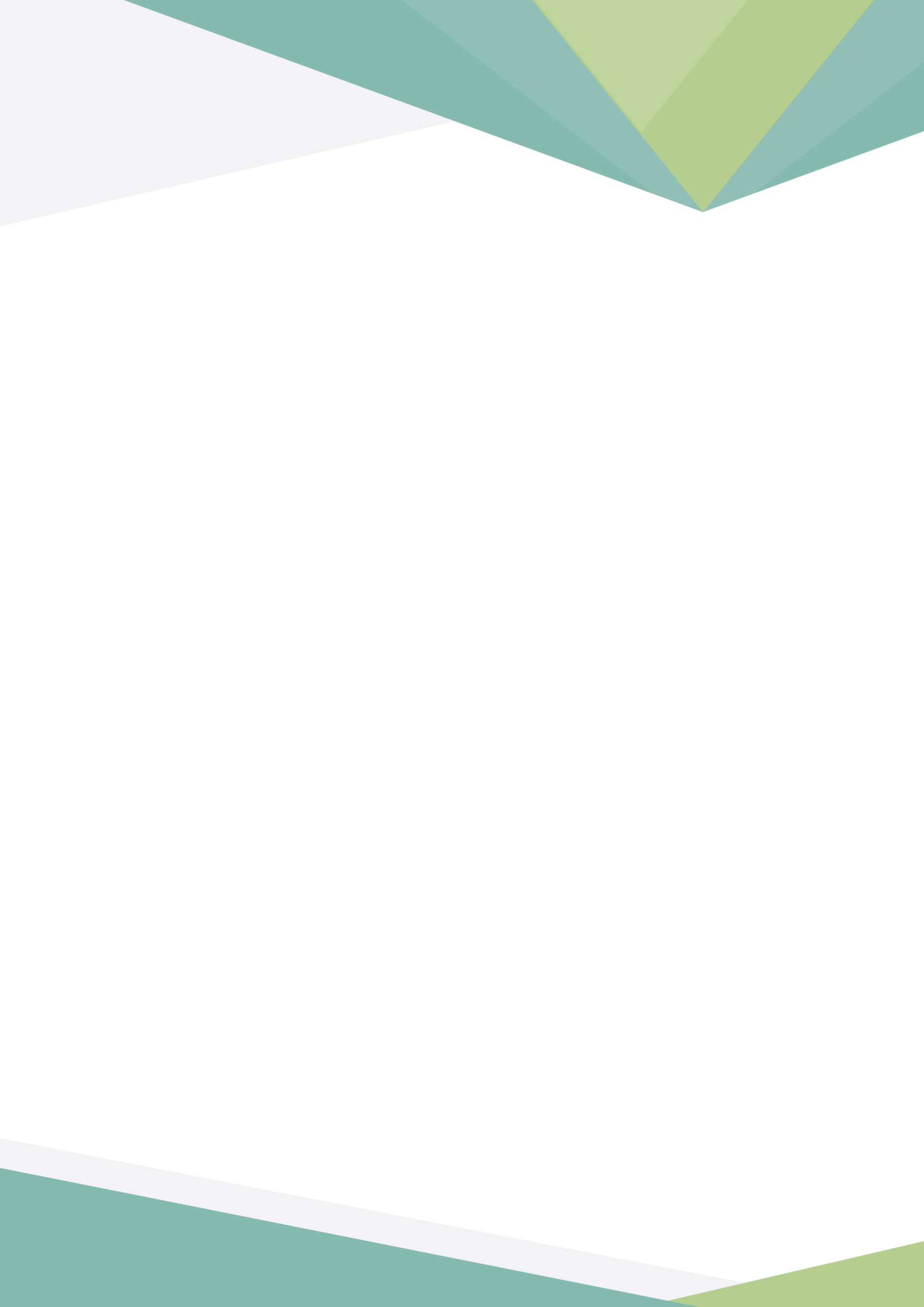 II. Registration FeeNOTE: Abstract should be within ONE page.Registrations must be received before the deadline and are non-refundable for no shows or VISA decline. Accommodation is not included in registration fee, participants are suggested to make early reservations.III. Payment Terms *Online Payment linkage  https://zmeeting.org/online-payment/898563468 Please fill in the E-mail and Order Number you received after paying.*Paypal Payment: (30 USD handling fee will be charged) Authors who have difficulty in making payment via neither online system nor bank transfer are suggested to use PayPal account below:pay@academic.netPlease fill in the following necessary information after your payment:* If you want to make bank transfer, please e-mail us: esse_info@academic.net for information.Cancellation and Refund PolicyIf a registrant is unable to attend an event for any reason, they may substitute, by arrangement with the registrar, someone else of co-authors or from the same institute/organization. Written requests for cancellations must be sent to the Conference Secretary via e-mail esse_info@academic.net.In case of cancellation, partial cancellation or modification the following fees apply:Cancellation up to 90 days prior to event date:	30USD processing fee is required89-60 days prior to event date:	30% processing fee is required59-30 days prior to event date:	50% processing fee is required29-0 days prior to event date:	    No refundNo ShowIn the event of no-show, the author will, in all cases, be required to pay 100% of the value (including VAT).Personal ReasonThe organizer cannot refund or pay any compensation where could not attend the conference is prevented by reason of circumstances which amount to “personal reason”. Such as travel difficulties, visa problems, health issues, financial default etc.Force MajeureThe organizer cannot accept responsibility, refund or pay any compensation where the performance of the conference is prevented or affected by reason of circumstances which amount to “force majeure”. Circumstances amounting to “force majeure” include any event which we could not, even with all due care, foresee or avoid. Such circumstances include the fire, flood, explosion, storm or other weather damage, break-in, criminal damage, riots or civil strife, industrial action, natural or nuclear disaster, fire, adverse weather conditions, war or threat of war, actual or threatened terrorist activity, epidemic and all similar situations beyond our control.Date and Place StatementThe organizer has the right to change the date and place of the conference under the reason of amount to “force majeure” circumstances. The participants of the conference are obliged to cooperate with the organizer's change and refund policy.Gentle Reminder1. Please take your delegate card when entering the conference and dining halls.2. Please always be alert about your personal belongings. The conference organizer does not assume any responsibility for the loss.ESSE 2021Larissa, GreeceNov. 6 - 8, 2021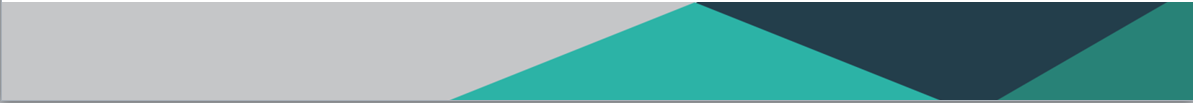 CategoryEarly Bird by Aug. 30Normal FeeStudents320 USD350 USDRegular Authors350 USD380 USDOnline220 USD250 USDOne Day Visit100 USD/per person100 USD/per personE-mail: Order Number:Payment Order No.Payer’s Name:Payment Date:PayPal Amount:PayPal Account: